Produkcja prawa wyraźnie spowalniaAktualizacja za I półrocze 2018 r.5 lipca 2018 r.W pierwszej połowie 2018 r. przyjęto 8 727 stron maszynopisu aktów prawnych najwyższego rzędu. To spadek aż o 50 proc. w porównaniu z analogicznym okresem ubiegłego roku – wynika z najnowszej aktualizacji „Barometru stabilności otoczenia prawnego w Polsce” Firma audytorsko-doradcza Grant Thornton w lutym 2015 r. zainaugurowała swój projekt badawczy „Barometr stabilności otoczenia prawnego w polskiej gospodarce”, w ramach którego monitoruje na bieżąco chwiejność polskiego systemu prawnego. Od tego czasu raz do roku publikuje raport na temat skali produkcji nowego prawa w Polsce, a co trzy miesiące przedstawia skrócone aktualizacje kwartalne.Wnioski płynące z najnowszej aktualizacji badania – po pierwszym półroczu 2018 r. – są optymistyczne. Od początku stycznia do końca czerwca 2018 r. uchwalono w Polsce 8 727 stron maszynopisu aktów prawnych najwyższego rzędu (ustaw i rozporządzeń). Jest to wynik aż o 50 proc. niższy w porównaniu z analogicznym okresem ubiegłego roku. To dobra wiadomość dla polskich firm i obywateli, ponieważ oznacza, że kontynuowany jest pozytywny trend zarysowany w 2017 r., kiedy produkcja prawa spadła o 15 proc. w stosunku do roku poprzedniego. Jeśli założyć, że dynamika spadku o 50 proc. utrzyma się w II półroczu, to w całym 2018 roku przyjętych zostałoby 13 559 stron maszynopisu aktów prawnych. Oznaczałoby to, że pod względem produkcji prawa wrócimy do poziomu z 2008 r., kiedy to wyprodukowano w Polsce 13,7 tys. stron aktów prawnych. 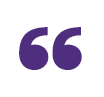 Niestabilność systemu prawnego jest bardzo niekorzystna dla polskich przedsiębiorców, ponieważ zmusza firmy nie tylko do ponoszenia kosztów związanych z dostosowaniem się do nowych przepisów, ale też naraża przedsiębiorstwa na ryzyko biznesowe – każda nowa regulacja oznacza, że zmieniane są reguły w trakcie gry. Dlatego mocne wyhamowanie produkcji prawa napawa optymizmem – komentuje Przemysław Polaczek, Partner Zarządzający w Grant Thornton. - Po wcześniejszych rekordowych latach tempo tworzenia nowych ustaw i rozporządzeń w końcu spadło. Miejmy nadzieję, że twórcy prawa w końcu ograniczyli swoją – w naszej ocenie nadmierną – skłonność do regulowania życia obywateli i działalności przedsiębiorstw. Oznaczałoby to krok w dobrą stronę dla polskiego prawa i polskiej gospodarki – dodaje. Wykres. Liczba stron aktów prawnych, które ukazały się w Dzienniku Ustaw w poszczególnych latach*Liczba stron aktów prawnych za cały rok 2018, skalkulowana przy założeniu, że w całym roku utrzymana zostanie dynamika odnotowana w pierwszym półroczu 2018 r., czyli 49,96 proc. rok do roku.Źródło: Opracowanie własne Grant Thornton na podstawie Dziennika UstawWarto jednak zaznaczyć, że liczba stron aktów prawnych wprowadzonych w 2018 roku zmniejsza się w stosunku do lat ubiegłych, to jest ona nadal bardzo duża. W I półroczu 2018 r. na przeczytanie wszystkich nowych ustaw i rozporządzeń trzeba było poświęcić około 2 godzinę i 15 minut każdego dnia roboczego (przy konserwatywnym założeniu, że na jedną stronę potrzeba średnio 2 minut). Dziennik ustaw opublikował w I półroczu 2018 roku 808 aktów prawnych. Oznacza to, że obecnie każdego dnia wchodzą w życie średnio cztery nowe akty prawne najwyższego urzędu. Są to, co prawda, o trzy mniej akty niż w roku poprzednim, ale nadal materia wchodzącego w życie nowego prawa jest nadmierna, by obywatele i przedsiębiorcy byli w stanie z tym prawem się zapoznać.Nie ulega wątpliwości, że prawo powinno być zmieniane, aby odpowiednio dostosować je do zmieniającej się rzeczywistości oraz aby poprawiać istniejące, źle skonstruowane przepisy. Nie można jednak tworzyć coraz to nowszych aktów prawnych w takim pośpiechu – mówi Przemysław Polaczek. Ustawy nadal przygotowywane są często bez niezbędnych konsultacji społecznych i bez faktycznej dyskusji, dodatkowo często z błędami merytorycznymi i prawnymi oraz bez poszanowania procedur legislacyjnych – dodaje Partner Zarządzający w Grant Thornton. Wyniki badań prowadzonych w ramach projektu „Barometr stabilności otoczenia prawnego w polskiej gospodarce” na bieżąco, raz na kwartał, prezentowane są na stronie BarometrPrawa.pl. Jest to swoisty monitoring chwiejności polskiego systemu prawnego – inicjatywa społeczna podobna do licznika długu publicznego, stworzonego przez Leszka Balcerowicza. Omawiane są tam również najważniejsze z punktu widzenia pracodawców ostatnie zmiany w prawie. Zachęcamy do odwiedzania tej strony.- koniec -Zachęcamy do kontaktu:Jacek KowalczykDyrektor Marketingu i PRGrant ThorntonT: 505 024 168, 22 205 48 41E: jacek.kowalczyk@pl.gt.comO Grant ThorntonGrant Thornton to jedna z wiodących organizacji audytorsko-doradczych na świecie. Wiedza, doświadczenie i zaangażowanie ponad 3 000 partnerów oraz 42 000 pracowników Grant Thornton dostępne są dla klientów w ponad 130 krajach. W Polsce działamy od 25 lat, a 550-osobowy zespół oraz obecność w kluczowych aglomeracjach (Warszawa, Poznań, Katowice, Wrocław, Kraków i Toruń) zapewniają nam bliski kontakt z klientami oraz umożliwiają realizację wymagających projektów w obszarze usług audytorskich, doradztwa podatkowego, doradztwa gospodarczego, prawnego oraz outsourcingu rachunkowości, kadr i płac bez względu na wielkość, rodzaj i lokalizację biznesu klienta. Klienci firmy to ponad 1000 podmiotów, w tym kilkadziesiąt spółek notowanych na GPW oraz firmy z top 500 największych przedsiębiorstw działających w naszym kraju. Grant Thornton jest wyłącznym partnerem Grant Thornton International w Polsce. Więcej informacji na www.grantthornton.pl Grant Thornton International Ltd. (GTI) jest jedną z wiodących światowych organizacji, zrzeszającą firmy księgowe i doradcze, oferujące usługi poświadczające, doradztwa podatkowego, a także udzielające specjalistycznych porad dla przedsiębiorców prywatnych i jednostek interesu publicznego. Więcej informacji na www.gti.org